NOT: Teorik Dersler  ‘OX-K1-47’ ve ‘ES-Z-28’ nolu Seminer Salonlarında, Uygulamalı Dersleri ise İlgili Dersin Laboratuvarında işlenecektir.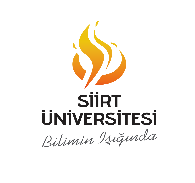 FEN EDEBİYAT FAKÜLTESİKİMYA BÖLÜMÜ HAFTALIK DERS PROGRAMI(2018-2019 Eğitim-Öğretim Yılı Bahar Yarıyılı)GÜNSAAT1. YIL BAHAR YARIYIL2.YILBAHAR YARIYIL3. YILBAHAR YARIYIL4. YILBAHAR YARIYILPAZARTESİ08.00-08.50Biyokimya Lab.PAZARTESİ09.00-09.50Biyokimya Lab.PAZARTESİ10.00-10.50Biyokimya Lab.PAZARTESİ11.00-11.50Biyokimya Lab.PAZARTESİ12.00-12.50PAZARTESİ13.00-13.50Organik Kimya-IIÇevre Kimyası (Seçmeli)PAZARTESİ14.00-14.50Organik Kimya-IIÇevre Kimyası (Seçmeli)PAZARTESİ15.00-15.50Organik Kimya-IIKimyasal Kinetik (Seçmeli)PAZARTESİ16.00-16.50Organik Kimya-IIKimyasal Kinetik (Seçmeli)PAZARTESİSALI08.00-08.50Analitik Kimya-II Fizikokimya-IISALI09.00-09.50Analitik Kimya-IIFizikokimya-IISALI10.00-10.50Analitik Kimya-IIFizikokimya-IISALI11.00-11.50Analitik Kimya-IIFizikokimya-IISALI12.00-12.50SALI13.00-13.50Analitik Kimya Lab.-IIMetal ve Ametal KimyasıSALI14.00-14.50Analitik Kimya Lab.-IIMetal ve Ametal KimyasıSALI15.00-15.50Analitik Kimya Lab.-IIMetal ve Ametal KimyasıSALI16.00-16.50Analitik Kimya Lab.-IIMetal ve Ametal KimyasıSALIÇARŞAMBA08.00-08.50Genel Fizik IIBiyokimya-IIÇARŞAMBA09.00-09.50Genel Fizik IIBiyokimya-IIÇARŞAMBA10.00-10.50Genel Fizik IIBiyokimya-IIÇARŞAMBA11.00-11.50Genel Fizik IIBiyokimya-IIÇARŞAMBA12.00-12.50ÇARŞAMBA13.00-13.50Genel Kimya-IIFizikokimya Lab.-IIÇARŞAMBA14.00-14.50Genel Kimya-IIFizikokimya Lab.-IIÇARŞAMBA15.00-15.50Genel Kimya-IIFizikokimya Lab.-IIÇARŞAMBA16.00-16.50Genel Kimya-IIFizikokimya Lab.-IIÇARŞAMBAPERŞEMBE08.00-08.50Anorganik Kimya Lab.-IIAnorganik Kimya- IIPERŞEMBE09.00-09.50Anorganik Kimya Lab.-IIAnorganik Kimya- IIPERŞEMBE10.00-10.50Anorganik Kimya Lab.-IIAnorganik Kimya- IIPERŞEMBE11.00-11.50Anorganik Kimya Lab.-IIAnorganik Kimya- IIPERŞEMBE12.00-12.50PERŞEMBE13.00-13.50Koordinasyon Kimyası (Seçmeli)Organik Kimya Lab.-IIPERŞEMBE14.00-14.50Koordinasyon Kimyası (Seçmeli)Organik Kimya Lab.-IIPERŞEMBE15.00-15.50Koordinasyon Kimyası (Seçmeli)Organik Kimya Lab.-IIPERŞEMBE16.00-16.50Organik Kimya Lab.-IIPERŞEMBECUMA08.00-08.50Sinai Kimya (Seçmeli)CUMA09.00-09.50Sinai Kimya (Seçmeli)CUMA10.00-10.50Sinai Kimya (Seçmeli)CUMA11.00-11.50Sinai Kimya (Seçmeli)CUMA12.00-12.50CUMA13.00-13.50Genel Kimya Lab.-IICUMA14.00-14.50Genel Kimya Lab.-IICUMA15.00-15.50Genel Kimya Lab.-IICUMA16.00-16.50Genel Kimya Lab.-IICUMA